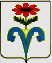 АДМИНИСТРАЦИЯ БЕССТРАШНЕНСКОГО СЕЛЬСКОГОПОСЕЛЕНИЯ ОТРАДНЕНСКОГО РАЙОНАПОСТАНОВЛЕНИЕот 01.03.2021 года                                                                                    № 18                               ст.БесстрашнаяО внесении изменений в постановление администрации Бесстрашненского сельского поселения Отрадненского района от 20 января 2016 № 26 Об утверждении административного регламента по предоставлению муниципальной услуги: «Предоставление жилого помещения муниципального жилищного фонда по договору социального найма»В целях приведения в соответствие с требованиями Федерального закона от 27 июня 2010 года N 210-ФЗ "Об организации предоставления государственных и муниципальных услуг", части 9 статьи 15 Федерального закона от 24 ноября 1995 № 181-ФЗ «О социальной защите инвалидов в Российской Федерации», статьи 6.2 Закона Краснодарского края от 2 марта 2012 г. N 2446-КЗ "Об отдельных вопросах организации предоставления государственных и муниципальных услуг на территории Краснодарского края» постановляю:1. Внести изменения в постановление администрации Бесстрашненского сельского поселения Отрадненского района от 20 января 2016 № 26 «Об утверждении административного регламента по предоставлению муниципальной услуги: «Предоставление жилого помещения муниципального жилищного фонда по договору социального найма» (Приложение) 2. Общему отделу администрации Бесстрашненского сельского поселения Отрадненского района (Козловой) разместить настоящее постановление на официальном сайте администрации в сети Интернет: www.besstrashnay.ru.3. Контроль за исполнением настоящего Постановления оставляю за собой.4.Настоящее Постановление вступает в силу после официального опубликования (обнародования). Глава Бесстрашненского сельского поселенияОтрадненского района                                                                     А.В. Рязанцев                                                                                                 ПРИЛОЖЕНИЕ                                                                            к постановлению администрации                                                                 Бесстрашненского сельского поселения                                                                                      Отрадненского района                                                                                    от 01.03.2021 г. №18Изменения в постановление администрации Бесстрашненского сельского поселения Отрадненского района от 20 января 2016 № 26 «Об утверждении административного регламента по предоставлению муниципальной услуги: «Предоставление жилого помещения муниципального жилищного фонда по договору социального найма»Пункт 2 раздела 1 изложить в следующей редакции:«Предоставление муниципальной услуги осуществляется:- администрацией Бесстрашненского сельского поселения Отрадненского района (далее - уполномоченный орган).- Межведомственным функциональным центромПри предоставлении муниципальной услуги по экстерриториальному принципу заявители (представители заявителя) имеют право на обращение в любой МФЦ вне зависимости от места регистрации заявителя (представителя заявителя) по месту жительства, места нахождения объекта недвижимости в соответствии с действием экстерриториального принципа.Предоставление муниципальной услуги по экстерриториальному принципу обеспечивается при личном обращении заявителя (представителя заявителя) по месту пребывания заявителя (представителя заявителя) в МФЦ с заявлением о предоставлении муниципальной услуги.Предоставление муниципальной услуги в МФЦ по экстерриториальному принципу осуществляется на основании соглашений о взаимодействии, заключенных уполномоченным МФЦ с органами местного самоуправления.В соответствии с пунктом 3 части 1 статьи 7 Федерального закона от 27 июля 2010 г. N 210-ФЗ "Об организации предоставления государственных и муниципальных услуг", Управлению установлен запрет требовать от заявителя осуществления иных действий, в том числе согласований, необходимых для получения муниципальной услуги и связанных с обращением в иные органы местного самоуправления, государственные органы, организации, за исключением получения услуг, включенных в перечень услуг, которые являются необходимыми и обязательными для предоставления муниципальных услуг».Пункт 4.1. раздела 1 «Общие положения» изложить в следующей редакции:«Заявителями на получение муниципальной услуги могут быть граждане, либо их уполномоченные представители в силу наделения их заявителями в порядке, установленном законодательством Российской Федерации, полномочиями выступать от имени заявителя при предоставлении муниципальной услуги, с запросом о предоставлении муниципальной услуги, выраженным в устной, письменной или электронной форме;В целях предоставления муниципальной услуги установление личности заявителя может осуществляться в ходе личного приема посредством предъявления паспорта гражданина Российской Федерации либо иного документа, удостоверяющего личность, в соответствии с законодательством Российской Федерации или посредством идентификации и аутентификации в органе, предоставляющем муниципальную услугу - (Администрации), многофункциональном центре с использованием информационных технологий, предусмотренных частью 18 статьи 14.1 Федерального закона от 27 июля 2006 г. N 149-ФЗ "Об информации, информационных технологиях и о защите информации».При предоставлении муниципальной услуги в электронной форме идентификация и аутентификация (при наличии технической возможности) могут осуществляться посредством:1) единой системы идентификации и аутентификации или иных государственных информационных систем, если такие государственные информационные системы в установленном Правительством Российской Федерации порядке обеспечивают взаимодействие с единой системой идентификации и аутентификации, при условии совпадения сведений о физическом лице в указанных информационных системах;2) единой системы идентификации и аутентификации и единой информационной системы персональных данных, обеспечивающей обработку, включая сбор и хранение, биометрических персональных данных, их проверку и передачу информации о степени их соответствия предоставленным биометрическим персональным данным физического лица".Пункт 14 раздела 2 «Стандарт предоставления муниципальной услуги» изложить в следующей редакции :«Для получения муниципальной услуги заявитель представляет следующие документы:1) заявление о предоставлении муниципальной услуги по форме согласно приложению N 1 к Регламенту (подается или направляется в уполномоченный орган заявителем по его выбору лично или посредством почтовой связи на бумажном носителе либо в форме электронных документов с использованием информационно-телекоммуникационной сети "Интернет" с соблюдением установленных порядка и способов подачи таких заявлений).2) документ, подтверждающий личность заявителя и всех членов его семьи или личность представителя заявителя, если заявление представляется представителем заявителя (с предъявлением оригинала или в виде электронного образа такого документа, если заявление подается или направляется в форме электронного документа. Представления указанного в настоящем подпункте документа не требуется в случае представления заявления посредством отправки через личный кабинет Единого портала или Регионального портала, а также, если заявление подписано усиленной квалифицированной электронной подписью);3) документ, подтверждающий полномочия представителя заявителя, в случае, если с заявлением о предоставлении муниципальной услуги обращается представитель заявителя (доверенность в виде электронного образа такого документа, если заявление подается или направляется в форме электронного документа);4) документы, подтверждающие гражданское состояние и состав семьи гражданина;5) письменное обязательство совершеннолетних членов семьи об освобождении после получения жилого помещения, ранее занимаемого на условиях социального найма, за исключением случаев предоставления жилого помещения в дополнение к имеющемуся жилому помещению;6) письменное согласие всех совершеннолетних членов семьи на вселение в одну комнату, в случае заселения лиц разного пола, за исключением супругов.Пункт 23 раздела 2 «Стандарт предоставления муниципальной услуги»  дополнить подпунктом 23.10 следующего содержания:«На всех парковках общего пользования, в том числе около объектов социальной, инженерной и транспортной инфраструктур (жилых, общественных и производственных зданий, строений и сооружений, включая те, в которых расположены физкультурно-спортивные организации, организации культуры и другие организации), мест отдыха, выделяется не менее 10 процентов мест (но не менее одного места) для бесплатной парковки транспортных средств, управляемых инвалидами I, II групп, и транспортных средств, перевозящих таких инвалидов и (или) детей-инвалидов. На граждан из числа инвалидов III группы распространяются нормы настоящей части в порядке, определенном Правительством Российской Федерации. На указанных транспортных средствах должен быть установлен опознавательный знак ».Глава Бесстрашненского сельского поселенияОтрадненского района                                                                А.В. Рязанцев